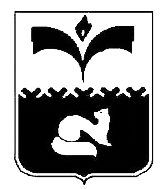 ДУМА ГОРОДА ПОКАЧИХанты-Мансийский автономный округ – ЮграРЕШЕНИЕ от  21.02.2014 			                                                      № 6О признании утратившим силуПорядка формирования, обеспеченияразмещения, исполнения и контроляза исполнением муниципального заказа города Покачи, утвержденного решением Думы города от 27.03.2013 № 13Рассмотрев проект решения «О признании утратившим силу Порядка формирования, обеспечения размещения, исполнения и контроля за исполнением муниципального заказа города Покачи», утвержденного решением Думы города от 27.03.2013 № 13, в соответствии со статьями 113 и 114 Федерального закона от 05.04.2013 № 44-ФЗ «О контрактной системе в сфере закупок товаров, работ, услуг для обеспечения государственных и муниципальных нужд», Дума городаРЕШИЛА:1. Признать утратившими силу с 01.01.2014 года статьи 3, 4, 5 Порядка формирования, обеспечения размещения, исполнения и контроля за исполнением муниципального заказа города Покачи, утвержденного решением Думы города от 27.03.2013 № 13 (опубликован в газете «Покачевский вестник» от 05.04.2013 № 14) далее (Порядок).2. Статью 6 Порядка признать утратившей силу в день исполнения последнего контракта или договора, заключенного в соответствии с нормами Федерального закона от 21 июля 2005 года N94-ФЗ «О размещении заказов на поставки товаров, выполнение работ, оказание услуг для государственных и муниципальных нужд».3. Признать утратившим силу Порядок с 01.01.2015 года за исключением норм, указанных в части 1 и 2 настоящего решения.4. Со дня вступления в силу настоящего решения и до утраты силы последней нормы Порядка, нормы Порядка применяются только в целях формирования отчетности, предусмотренной Порядком контроля за соблюдением Порядка формирования и исполнения муниципального заказа в соответствии с нормами Порядка.   5. Опубликовать настоящее решение в городской газете «Покачевский вестник».6. Решение вступает в силу после его официального опубликования.7. Поручить администрации города до 1 мая 2014 года привести муниципальные правовые акты города Покачи в соответствие Федеральному закону от 05.04.2013 № 44-ФЗ «О контрактной системе в сфере закупок товаров, работ, услуг для обеспечения государственных и муниципальных нужд».8. Контроль за исполнением решения возложить на постоянную комиссию Думы города по соблюдению законности и местному самоуправлению (Ю. И. Медведев).Глава города Покачи Р.З. Халиуллин ___________________Председатель Думы города ПокачиН.В. Борисова ___________________